2 Deux ados volent un chat et le mettent en vente sur le bon coin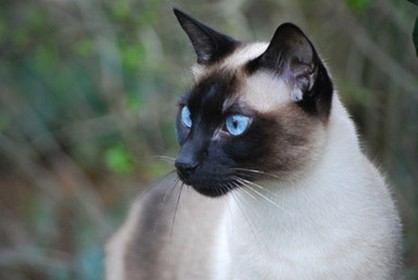 Une habitante de Vaucresson, dans les Hauts-de-Seine, a perdu son chat siamois mardi. 

Surfant Le Bon Coin, elle a trouvé une annonce proposant son animal à la vente pour 800 euros. L’auteur de l’annonce disait vendre l’animal « pour raison de travail » et expliquait ne pas avoir assez de temps pour s’en occuper. 

La jeune femme, âgée de 20 ans, a alors contacté les vendeurs et a négocié le prix, avant de prendre un rendez-vous dans un restaurant McDonald's de Boulogne-Billancourt. 

Lorsque les vendeurs sont arrivés sur les lieux de la rencontre, ils ont été accueillis par les policiers, qui avaient été alertés par l'acheteuse. 

Le jeune homme et l'adolescente ont été interpellés et placés en garde à vue. Authentifié par un vétérinaire, le siamois, lui, a été rendu à sa propriétaire. une_____________amie(gammal); un______________hôtel(gammal); quels_____________hôtels(gammal)un_____________________lycée(ny) ; une_____________________vie(ny) ; trois____________________livres(ny)quelle__________________femme(vacker) ; quel______________mec(vacker) : quel____________homme(vackerune________________tradition(gammal) ; un_____________monsieur(gammal) ; un___________animal(gammal)les_______________garçons(vacker) avec leurs____________________voitures(ny) ; un_______________ami(ny)le complément du nom + hörnIls jettent un chat vivant dans une mare infestée de crocodiles affamés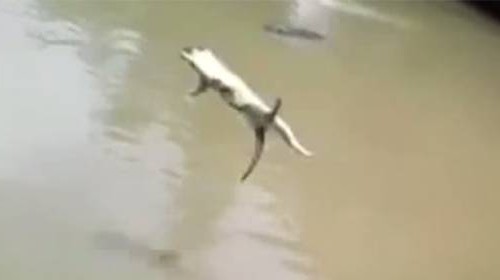 La scène s'est produite à Iquitos, au nord du Pérou. Deux hommes ont jeté un chat vivant dans une mare infestée de caïmans affamés. 

Le pauvre animal échappe une première fois aux crocodiles, avant que l'un d'eux ne le saisisse et le ramène dans l'eau. Le félin lutte et sort de l'eau à nouveau quelques instants avant d'être attaqué par le reste de la meute. Il n'est jamais réapparu à la surface. 

Selon la presse locale, le propriétaire de cette ferme était déjà soupçonné par la police de nourrir ses caïmans avec des animaux domestiques. les pronoms démonstratifs_________caïman est dangereux ; ___________animaux mangent des chats ;  __________hôtel est excellent ;tu as vu___________film ? vous connaissez____________rue ? elle a mangé_________ail ; ______mec est gentil ;je n’aime pas___________chaussures ; __________matin ; _________appartement est magnifiqueLe voleur oublie le ticket gagnant à 1 million dans la voiture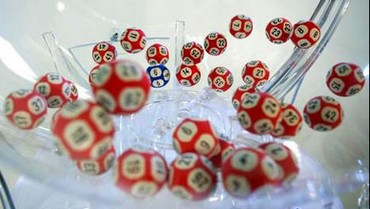 Un couple s'est fait fracturer leur voiture à Seattle, aux Etats-Unis. 

Le malfaiteur a tout dérobé à l'intérieur, sauf le ticket de loto, qui se trouvait sous les lunettes de soleil qu'il a également volées. 

Ce ticket avait été laissé dans le véhicule car les "victimes" pensaient qu'il n'était pas gagnant. Sauf qu'il l'était. Depuis février, ce ticket de la loterie Powerball était passé complètement inaperçu. Il pesait pourtant un million de dollars. 

C'est donc finalement grâce à ce voleur qu'ils ont pu empocher le gros lot : "Nous avons fêté ça avec une bouteille de champagne!" ont indiqué les heureux gagnants qui ont prévu de se payer un voyage en France et en Islande, deux pays qu'ils ont toujours rêvé de visiter. les prépositions:__________Chine; __________Suède;__________Pays-Bas;________États-Unis ;_________Belgique ;_______Hollande ;__________Maroc ;__________Grèce ;__________Portugal ;_________Norvège ;__________Nigeria ;___________Afrique du Sud ;___________Brésil ;__________Argentine ;_______Liban ;__________Vénézuela ;_________Éthiopie ;__________Japon ;__________Allemagne ;_________Quatarje viens__________États-Unis, mon mari vient_________Danemark et nous habitons_________Finlande ;mon professeur vient__________Suède mais il part souvent__________France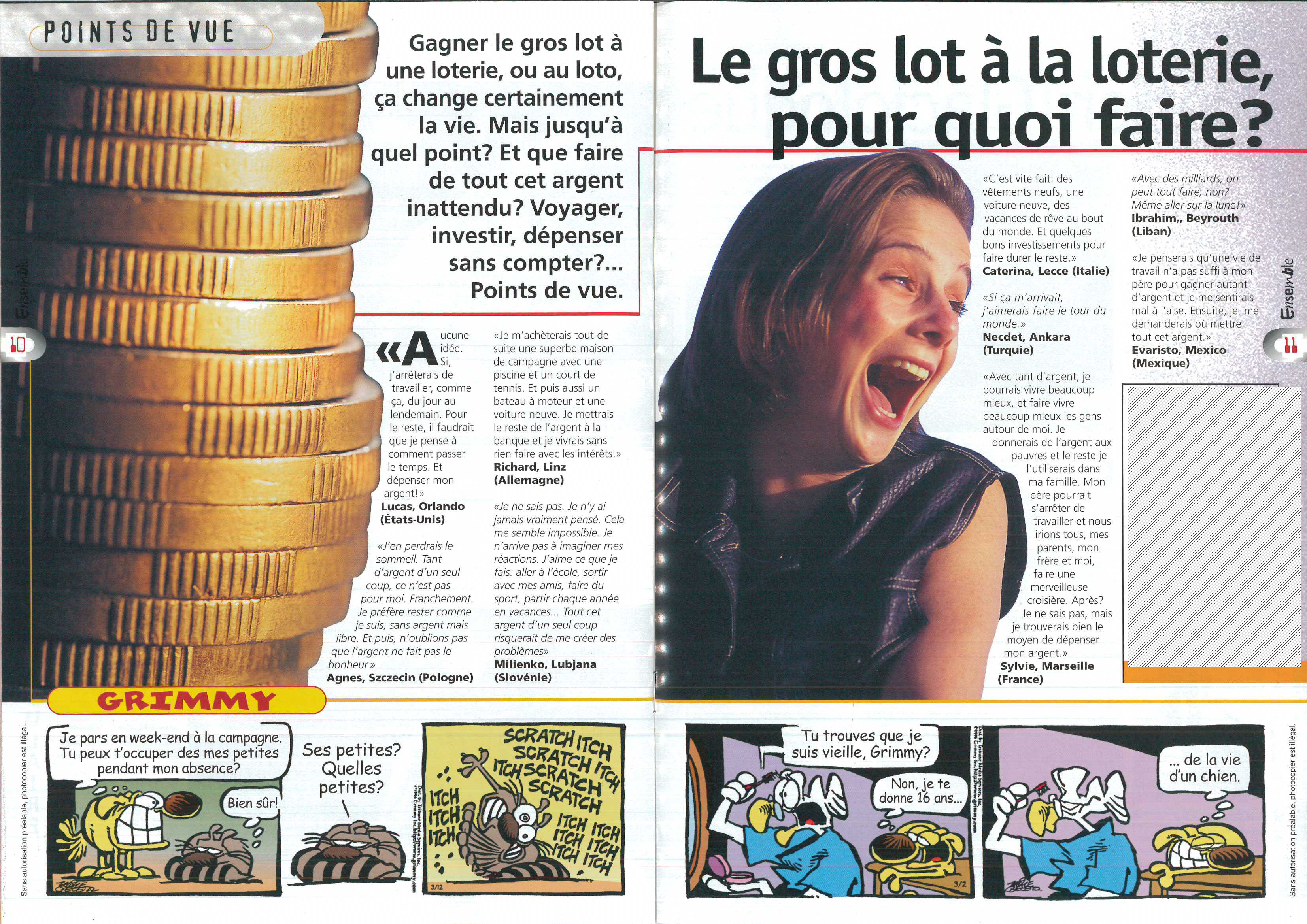 adolescentvolermettreen vente - vendrele bon coinau coin de la rueun habitant – une habitanteperdre - perduun chat siamoissurfer - surfantproposer - proposantà la ventel’auteur de l’annoncedire – il disaitune raisonexpliquer – il expliquaitassez deavoir le temps des’occuper dealorsun vendeur – une vendeusenégocieravant de + infinitifprendre un rendez-vouslorsquearriver – je suis arrivéun lieu – les lieuxaccueilliralerteracheteur – acheteusegarde à vuerendre - rendupropriétaire1 jag har tappat bort mina nycklar2 den gamla kvinnan i en ålder av 95 år3 letandes efter mina nycklar, hittade jag en gammal man4 när jag kom till restaurangen (kommandes till), larmade jag polisen5 när han köpte sitt kaffe, tappade han sin plånbok6 vi bestämde träff i gathörnet innan vi gick till restaurangen7 på den gamla goda tiden8 Charlannes är ett underbart ställe 9 i Frankrikes alla hörn10 ett litet lugnt ställe11 det finns många intressanta ställen i Rennes12 kunderna blev mottagna av försäljerskornavoler au présentmettre au présentvendre au présentjejejetututuilililnousnousnousvousvousvousilsilsils1 djurets ras2 kattens pris3 försäljarnas annons4 platsens namn5 köparens förslag6 jag är inte från trakten7 jag måste gå och kissa8 jag måste gå på lilla hörnet9 jag bor i Massif Central – i vilken del?10 hon förlorade i poker11 har du sålt din bil?12 vi har sålt vår katt 13 han tar hand om sin hund – han tar hand om den14 han tar inte hand om den15 jag tar hand om det16 förlorar du alltid?17 har ni förlorat?18 jag satte ut min svärmor för försäljning på Det Goda Hörnet 19 Sverige förlorade matchen – vad sade jag?20 Sverige förlorade den21 försäljaren gav tillbaka pengarna till köparen22 Gå nu ut och surfa lite på Det Goda Hörnetjetervivre – vivant – mourir - mortune mareaffamé - faimse produire – il s’est produitnord – sud – est - ouestinfestépauvreéchapper àavant que + subjsaisirramener quelqu’unlutterun félinà nouveaul’un d’euxavant de + infinitifla meutene...jamaisapparaître - apparula surfaceselon – d’aprèsnourrir - nourrituresoupçonnerpropriétaireun animal domestiqueun domicilejag kör hem min bror – jag kör hem honomjag kör hem digkör du hem mig?polisen kör hem erhan går hem innan natten faller (innan det blir mörkt)hon dricker ett glas vatten innan hon äter (med bisats)hon dricker ett glas vatten innan hon äter (satsförkortning)de utsvultna vargarna äter en älgjag är utsvultenär ni hungriga?är du törstig?jag är jättetörstigden här sjön myllrar av farliga djurhan kom undan lokalpressenjag undkom de utsvultna försäljarnajeter au présentse produire au présentse produire au passé composéjejejetututuilililnousnousnousvousvousvousilsilsilssaisir au présentse nourrir au présentramener au présentjejejetututuilililnousnousnousvousvousvousilsilsilsun voleur – une voleuseoublierun ticket (de loto)gagner - gagnantse faire + infinitiffaire – faisant – un malfaiteurdéroberintérieur – extérieursaufse trouversous – sur – entre – danségalementlaisserun véhiculecardepuisapercevoir – aperçu - inaperçupeserpourtantgrâce àempocher – une pocheun gros lotindiquerprévoirse payerrêver deen Islande – aux États-Unishan är rik – han är dethon var fattig – hon var detjag har tid – jag har dethon har rosa skor – hon har dethar du planerat (förutse) något till helgen?jag har inte planerat någonting till i kvällhon gör sig vackerhan skaffar flätor (gör sig des nattes)hon blir bestulen på sina pengarhan blev bestulen på sina smyckenjag blev bestulen på min mobilvi gick ut på restaurang (”vi gjorde oss en liten restaurang)min lärare blev antastad på gatan av två tjuvaralla går på bio förutom jagjag hittade nyckeln som jag hade tappat bort förra veckandu har tagit min skjortadet är min skjorta som du har tagitskjortan som du bär (har på dig) är mycket dyrskjortan som han stal är jättefulhan har vunnit en storvinst på lottohon stoppar mycket pengar i fickanvi har köpt en skraplott vi skall fira detta med en flaska champagnehan har alltid drömt om att åka till Libanondu vann tack vare migdet är tack vare dina föräldrar som du kan åka på semesterLe plus beau rêveLe lundi au soleil... Tous les joursSans doute pas grand chose !Nouvelle millionnaire !Plusieurs chosesDans le domaine de la pure utopie...Un peu de bonheur !Loto en pocheGain au lotoOn partage le toutChère utopieBelle vieUne chance pour une ActionInimaginable